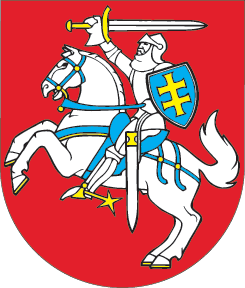 LIETUVOS RESPUBLIKOSSOCIALINIŲ PASLAUGŲ ĮSTATYMO NR. X-493 2, 9, 18, 19, 34 STRAIPSNIŲ PAKEITIMO IR ĮSTATYMO PAPILDYMO 191 STRAIPSNIUĮSTATYMAS2017 m. kovo 30 d. Nr. XIII-246Vilnius1 straipsnis. 2 straipsnio pakeitimas1. Papildyti 2 straipsnį nauja 2 dalimi:„2. Budintis globotojas – fizinis asmuo, atitinkantis Lietuvos Respublikos civiliniame kodekse globėjui (rūpintojui) keliamus reikalavimus, išklausęs globėjų ir įtėvių mokymus ir budinčių globotojų konsultavimo kursus, pagal su globos centru sudarytą tarpusavio bendradarbiavimo ir paslaugų teikimo sutartį prižiūrintis likusius be tėvų globos vaikus, socialinės rizikos vaikus, su kuriais nėra susietas giminystės ryšiais, arba šioje sutartyje nustatytais atvejais teikiantis kitokią pagalbą vaiko tėvams, siekiant grąžinti vaiką į šeimą. Budintis globotojas vykdo veiklą pagal individualios veiklos pažymėjimą.“2. Papildyti 2 straipsnį nauja 3 dalimi:„3. Globos centras – socialinių paslaugų įstaiga, kuri, įgyvendindama vaiko globėjo (rūpintojo) teises ir pareigas, pagal tarpusavio bendradarbiavimo ir paslaugų teikimo sutartį perduoda likusį be tėvų globos vaiką, socialinės rizikos vaiką prižiūrėti budinčiam globotojui, teikia ir organizuoja socialines paslaugas bei kitą pagalbą pagal poreikį vaikui ir budinčiam globotojui, taip pat kitokią pagalbą vaiko tėvams, siekiant grąžinti vaiką į šeimą.“3. Buvusias 2 straipsnio 2–13 dalis laikyti atitinkamai 4–15 dalimis.4. Pakeisti 2 straipsnio 10 dalį ir ją išdėstyti taip:„10. Socialinės rizikos šeima – šeima, kurioje auga vaikų iki 18 metų ir kurioje bent vienas iš tėvų piktnaudžiauja alkoholiu, narkotinėmis, psichotropinėmis ar toksinėmis medžiagomis, yra priklausomas nuo azartinių lošimų, dėl socialinių įgūdžių stokos nemoka ar negali tinkamai prižiūrėti vaikų, naudoja smurtą prieš vaikus, gaunamą valstybės paramą panaudoja ne šeimos interesams ir todėl iškyla pavojus vaikų fiziniam, protiniam, dvasiniam, doroviniam vystymuisi bei saugumui. Socialinės rizikos šeimai priskiriama ir šeima, kurios vaikui įstatymų nustatyta tvarka yra nustatyta globa (rūpyba) arba (ir) apribota tėvų (tėvo ar motinos) valdžia.“ 5. Pakeisti 2 straipsnio 15 dalį ir ją išdėstyti taip:„15. Vaikus globojanti šeima – sutuoktiniai (ar vienas gyvenantis vyresnis kaip 21 metų asmuo), įstatymų ir kitų teisės aktų nustatyta tvarka prižiūrintys ar globojantys (besirūpinantys) likusius be tėvų globos vaikus, socialinės rizikos vaikus, vaikus su negalia.“2 straipsnis. 9 straipsnio pakeitimasPakeisti 9 straipsnio 1 dalį ir ją išdėstyti taip:„1. Savivaldybės institucijos nustatytais atvejais, kai vaikus prižiūri ar juos globoja (jais rūpinasi) vaikus globojančios šeimos, budintys globotojai arba kai bendrąsias socialines paslaugas ir socialinę priežiūrą asmeniui (šeimai) yra veiksmingiau organizuoti pinigais, vaikus globojančiai šeimai, budintiems globotojams per globos centrą arba asmeniui (šeimai) gali būti mokama piniginė išmoka – pagalbos pinigai.“3 straipsnis. 18 straipsnio pakeitimas1. Pakeisti 18 straipsnio 8 dalį ir ją išdėstyti taip:„8. Socialinės paslaugos socialinės rizikos šeimai teikiamos padedant ugdyti suaugusių šeimos narių, įskaitant tuos šeimos narius, kuriems apribota tėvų valdžia, socialinius įgūdžius ir motyvaciją kurti saugią, sveiką ir darnią aplinką savo namuose, šeimoje, palaikyti socialinius ryšius su visuomene ir užtikrinti šioje šeimoje augančių vaikų visapusį vystymąsi ir ugdymą, o jeigu tėvų valdžia apribota, – sudaryti sąlygas tėvų (tėvo ar motinos) elgesio pokyčiams, kurie leistų grąžinti vaiką į šeimą. Teikiant socialines paslaugas socialinės rizikos šeimai, turi būti užtikrinamas socialinių paslaugų teikimas ir vaikams.“2. Pakeisti 18 straipsnio 9 dalį ir ją išdėstyti taip:„9. Vaikus globojančiai šeimai, globėjams (rūpintojams), budintiems globotojams, įtėviams ir šeimynų dalyviams ar besirengiantiems jais tapti asmenims kiekvienoje savivaldybėje nuolat teikiama atestuotų socialinių darbuotojų ir kitų specialistų pagalba, užtikrinanti jų prižiūrimų, globojamų (rūpinamų) ar įvaikintų vaikų visapusį vystymąsi ir ugdymą.“4 straipsnis. 19 straipsnio pakeitimas Pakeisti 19 straipsnio 3 dalį ir ją išdėstyti taip:„3. Vaikus globojanti šeima, budintis globotojas turi atitikti teisės aktų nustatytus reikalavimus ir turėti savivaldybės Vaiko teisių apsaugos skyriaus išvadą apie vaikus globojančios šeimos, budinčio globotojo tinkamumą globoti (rūpintis) vaikus (vaikais).“5 straipsnis. Įstatymo papildymas 191 straipsniuPapildyti Įstatymą 191 straipsniu:„191 straipsnis. Budinčio globotojo vykdoma likusių be tėvų globos vaikų, socialinės rizikos vaikų priežiūra1. Budintis globotojas prižiūri likusį be tėvų globos vaiką, socialinės rizikos vaiką (toliau šiame straipsnyje – prižiūrimas vaikas, vaikas) pagal tarpusavio bendradarbiavimo ir paslaugų teikimo sutartį (toliau šiame straipsnyje – sutartis). Šioje sutartyje turi būti sulygta bent dėl šių sąlygų: sutarties šalys; sutarties objektas ir tikslas; vaiko globos (rūpybos) vieta (ji negali sutapti su globos centro registruotos buveinės ar socialinės globos įstaigos licencijoje nurodyta vieta); prižiūrimų vaikų skaičius; lėšų vaikui išlaikyti (vaiko globos (rūpybos) išmokos pagal Išmokų vaikams įstatymą) bei atlygio už vaikų priežiūrą, dydis ir mokėjimų tvarka; prižiūrimo vaiko trumpalaikės socialinės globos (laikino atokvėpio) budinčiam globotojui suteikimo tvarka; sutarties šalių atsakomybė dėl netinkamo sutarties sąlygų vykdymo; kitos budinčio globotojo ir globos centro teisės ir tarpusavio įsipareigojimai; pagalbos teikimo budinčiam globotojui ir vaikui tvarka; sutarties nutraukimo sąlygos ir tvarka.2. Budinčio globotojo pareigos: 1) priimti prižiūrimą vaiką savo gyvenamojoje vietoje ir užtikrinti vaiko priežiūrą: emocinį bei fizinį vaiko saugumą, visavertį vaiko poreikius atitinkantį ugdymą, auklėjimą ir kasdienę priežiūrą;2) bendradarbiauti su globos centru ir jo paskirtais darbuotojais ar specialistais (socialiniais darbuotojais, psichologais ir kt.), užtikrinti galimybę vaikui bendrauti su savo tėvais, kitais giminaičiais pagal numatytą ir su globos centru suderintą tvarką;3) dalyvauti rengiant individualų vaiko vystymosi planą ir užtikrinti jo įgyvendinimą;4) nedelsiant informuoti globos centro paskirtus darbuotojus apie vaikui kylančius emocinius ir fiziologinius sunkumus, siekiant užtikrinti vaikui reikiamų specialistų pagalbą;5) atsakingai ir pagal paskirtį naudoti globos centro vaikui išlaikyti skirtą vaiko globos (rūpybos) išmoką, numatytą Išmokų vaikams įstatyme;6) nedelsiant informuoti globos centrą apie atvejus, kai jis negali laikinai dėl objektyvių priežasčių vykdyti šiame įstatyme ir sutartyje numatytų įsipareigojimų;7) įgyvendinti kitas teisės aktuose ir sutartyje nustatytas pareigas.3. Budinčio globotojo teisės:1) gauti globos centro kas mėnesį mokamą atlygį už teikiamas paslaugas šiame įstatyme ir sutartyje nustatyta tvarka prižiūrint vaiką (vaikus). Šis atlygis yra mokamas sutarties galiojimo metu net ir tais atvejais, kai globos centras neperduoda vaiko (vaikų) budinčiam globotojui. Tais atvejais, kai sutartį sudaro sutuoktiniai, atlygis mokamas tik vienam iš jų;2) gauti iš globos centro kas mėnesį mokamą prižiūrimo vaiko išlaikymui skirtą vaiko globos (rūpybos) išmoką pagal Išmokų vaikams įstatymą. Ši išmoka vaiko išlaikymui yra mokama tik tą laikotarpį, kol vaikas gyvena pas budintį globotoją;3) gauti papildomų lėšų vaiko išlaikymui ir priežiūrai, jeigu tai numatyta sutartyje;4) naudotis prižiūrimam vaikui teikiama trumpalaike socialine globa (laikino atokvėpio paslauga); 5) įgyvendinti kitas teisės aktuose ir sutartyje nustatytas teises.4. Globos centras yra vaiko atstovas pagal įstatymą ir turi šias pareigas:1) budinčio globotojo priežiūrai perduoti vaiką (vaikus), kuriam (kuriems) budintis globotojas gali užtikrinti emocinį ir fizinį saugumą bei visavertį poreikius atitinkantį ugdymą ir priežiūrą, teikti ar organizuoti tęstinę pagalbą budinčiam globotojui ir jo prižiūrimiems vaikams;2) skirti darbuotoją (darbuotojus), atsakingą (atsakingus) už reikiamos pagalbos budinčiam globotojui teikimą, ir užtikrinti, kad ši pagalba būtų teikiama laiku ir kokybiškai; kartu su budinčiu globotoju užtikrinti švietimo pagalbos, sveikatos priežiūros ar kitų paslaugų teikimą budinčių globotojų prižiūrimiems vaikams;3) socialinių paslaugų ir kitos pagalbos budinčiam globotojui teikimo metu ne rečiau kaip vieną kartą per šešis mėnesius atlikti budinčio globotojo vykdomos vaiko priežiūros kokybės vertinimą;4) kiekvieną mėnesį skirti vaiko išlaikymui reikalingas pinigines lėšas ir atlygį už vaikų priežiūrą;5) užtikrinti, kad budintis globotojas nuolat tobulintų savo profesinę kompetenciją;6) vykdyti budinčių globotojų paiešką, atranką ir parengimą;7) dirbti su vaiko tėvais, siekiant grąžinti vaiką į šeimą;8) vykdyti vaiko atstovo pagal įstatymą pareigas, numatytas Civiliniame kodekse; 9) įgyvendinti kitas teisės aktuose ir sutartyje nustatytas pareigas.5. Globos centro teisės:1) sudaryti sutartį su budinčiu globotoju ar ją nutraukti;2) sudaryti socialinių paslaugų teikimo ir finansavimo sutartį su savivaldybe ar ją nutraukti; 3) įgyvendinti vaiko atstovo pagal įstatymą teises, numatytas Civiliniame kodekse; 4) įgyvendinti kitas teisės aktuose ir sutartyse nustatytas teises.6. Savivaldybė privalo mokėti budintiems globotojams per globos centrą atlygį už vaikų priežiūrą, jeigu šie globotojai yra sudarę tarpusavio bendradarbiavimo ir paslaugų teikimo sutartis su globos centru, kuris Civilinio kodekso ir Civilinio proceso kodekso nustatyta tvarka yra skiriamas vaikų atstovu pagal įstatymą.7. Globos centrų veiklos kokybės priežiūrą vykdo Valstybės vaiko teisių apsaugos ir įvaikinimo tarnyba prie Socialinės apsaugos ir darbo ministerijos bei Socialinių paslaugų priežiūros departamentas prie Socialinės apsaugos ir darbo ministerijos.8. Vyriausybė ar jos įgaliota institucija tvirtina globos centro veiklos ir vaiko budinčio globotojo vykdomos priežiūros organizavimo ir kokybės priežiūros tvarkos aprašą.“ 6 straipsnis. 34 straipsnio pakeitimasPakeisti 34 straipsnio 6 dalį ir ją išdėstyti taip:„6. Vaikų priežiūra ar globa (rūpyba) vaikus globojančioje šeimoje, pas budintį globotoją, taip pat globos centro vykdoma vaikų globa (rūpyba) ir kitos teikiamos socialinės paslaugos finansuojamos iš savivaldybių biudžetų lėšų ir iš valstybės biudžeto lėšų, skirtų išmokoms vaikams, o kai vaikui nustatyta nuolatinė ar laikinoji globa (rūpyba), – ir iš lėšų, skirtų vaikų globos (rūpybos) išmokoms, globos (rūpybos) tiksliniams priedams pagal Išmokų vaikams įstatymą mokėti.“7 straipsnis. Įstatymo įsigaliojimas1. Šis įstatymas, išskyrus šio straipsnio 2 dalį, įsigalioja 2018 m. sausio 1 d.2. Lietuvos Respublikos Vyriausybė ar jos įgaliota institucija iki 2017 m. gruodžio 31 d. priima šio įstatymo įgyvendinamuosius teisės aktus.Skelbiu šį Lietuvos Respublikos Seimo priimtą įstatymą.Respublikos Prezidentė	Dalia Grybauskaitė